* Meie lasteaed osaleb Euroopa Liidu poolt rahaliselt toetatavas üleeuroopalises koolikavas                                                 ** Seoses laste arvu muutumisega võimalikud menüüs muudatused*** Toidus sisalduvate allergeenide kohta võib lisainfot küsida tervishoiutöötajalt või laohoidjaltEsmaspäev 11.03.2019Hommikusöök:    Makaronid juustuga                               Küpsis                              BarbarissiteePuuviljapaus:      MandariinLõunasöök:         Hapukapsasupp hapukoorega                              Täistera rukkileib                             Pilaff sealihast                             Tomati-paprikasalat hapukoorega                                                                                                                                                                                          Õhtuoode:           Köögiviljaraguu hapukoorega                             Hapukurk                             Keefir*                              Värske puuviliNeljapäev 14.03.2019Hommikusöök:     Maisimannapuder võiga                                 Banaanitoormoos                                Piim*  Puuviljapaus:        KõrvitsLõunasöök:            Kala-riisisupp hapukoorega                                  Seemneleib                                  Makaronid hakklihaga                                Peedisalat seemnetegaÕhtuoode:              Naturaalne omlett                                Sepik võiga                                 Tee piimaga                                Värske puuviliTeisipäev 12.03.2019Hommikusöök:    Hirsipuder võiga                               Maasikatoormoos                              Piim*Puuviljapaus:       Õun*Lõunasöök:           Kana-nuudlisupp (kartulita)                               Peenleib                               Pikkpoiss, piimakaste                               Kartulipüree võiga                               Hiinakapsa-v.kurgisalat hapukoorega  Õhtuoode:             Pärmipannkoogid                               Hapukoore-keedisevaht                               Tee                               Värske puuvili                             Reede 15.03.2019Hommikusöök:      Tatrapuder (sõmer), võiga                                 Piim*Puuviljapaus:         Pirn*Lõunasöök:             Kodune seljanka hapukoorega                                  Täistera rukkileib                                 Hakklihapallid, piimakaste                                 Juurvuljapüree võiga                                 PaprikaÕhtuoode:               Kohupiimakreem                                 Marjakissell (külmutatud marjadest)                                 Värske puuvili                         Kolmapäev 13.03.2019Hommikusöök:     Kaerahelbepuder võiga                                Sepik võiga                               Kakaojook piimagaPuuviljapaus:       KiiviLõunasöök:          Boršok hapukoorega                              Täistera rukkileib                               Kanakaste (maitsestamata jogurtiga)                              Kartuli-lillkapsapüree võiga                              Värske salat hapukooregaÕhtuoode:            Kohupiimavorm                              Moos                              Piim*                              Värske puuvili               NÄDALAMENÜÜ 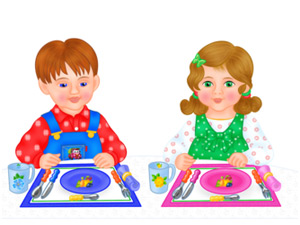 